Please note all information provided on this form is for the sole use of the George Bray Sports Association and will not be shared with anyone unless required by medical staff in the case of an emergency. 	PLAYER’S NAME:         	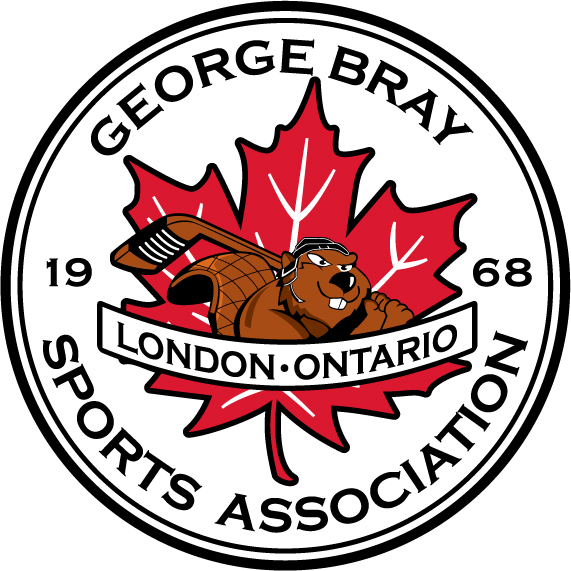 George Bray Sports Association Inc.Player ProfileTeam Assigned Current YearPLAYER INFORMATIONPLAYER INFORMATIONPLAYER INFORMATIONPLAYER INFORMATIONPLAYER INFORMATIONLAST NAME FIRST NAME  ADDRESS  CITY POSTAL CODE PRIMARY PHONE ALTERNATE PHONE EMAIL ADDRESS DATE OF BIRTH (MONTH/DAY/YEAR)     	AGE	          	AGE	          	AGE	          	AGE	     PARENT OR GUARDIAN – FIRST AND LAST NAMEPARENT OR GUARDIAN – FIRST AND LAST NAMEEMERGENCY CONTACTEMERGENCY CONTACTEMERGENCY CONTACTEMERGENCY CONTACTEMERGENCY CONTACTEMERGENCY CONTACTRELATIONSHIPEMERGENCY PHONEEMERGENCY PHONEALTERNATE PHONELIVING ARRANGEMENTS (CHECK ONE)LIVING ARRANGEMENTS (CHECK ONE)LIVING ARRANGEMENTS (CHECK ONE)LIVING ARRANGEMENTS (CHECK ONE)LIVING ARRANGEMENTS (CHECK ONE)LIVING ARRANGEMENTS (CHECK ONE)LIVING ARRANGEMENTS (CHECK ONE)LIVING ARRANGEMENTS (CHECK ONE)LIVING ARRANGEMENTS (CHECK ONE)LIVING ARRANGEMENTS (CHECK ONE)PARENTAL HOMECAREGIVER/GUARDIANCAREGIVER/GUARDIANCAREGIVER/GUARDIANGROUP HOMEINDEPENDENTSUPPORTED INDEPENDENT LIVINGSUPPORTED INDEPENDENT LIVINGSUPPORTED INDEPENDENT LIVINGSUPPORTED INDEPENDENT LIVINGSUPPORTED INDEPENDENT LIVINGSUPPORTED INDEPENDENT LIVINGSUPPORTED INDEPENDENT LIVINGSUPPORTED INDEPENDENT LIVINGSUPPORTED INDEPENDENT LIVINGIEP RECEIVED           IEP RECEIVED           YesNoApproved for Paying at GSBAApproved for Paying at GSBAApproved for Paying at GSBADIVISION ASSIGNEDDIVISION ASSIGNEDDIVISION ASSIGNEDDIVISION ASSIGNEDDIVISION ASSIGNEDDIVISION ASSIGNEDDIVISION ASSIGNEDDIVISION ASSIGNEDDIVISION ASSIGNEDDIVISION ASSIGNEDDIVISION ASSIGNEDNEWPREVIOUS TEAM:        	CURRENT TEAM:       PREVIOUS TEAM:        	CURRENT TEAM:       PREVIOUS TEAM:        	CURRENT TEAM:       PREVIOUS TEAM:        	CURRENT TEAM:       PREVIOUS TEAM:        	CURRENT TEAM:       PREVIOUS TEAM:        	CURRENT TEAM:       PREVIOUS TEAM:        	CURRENT TEAM:       PREVIOUS TEAM:        	CURRENT TEAM:       PREVIOUS TEAM:        	CURRENT TEAM:       FUNDAMENTALSFUNDAMENTALSJUNIORINTERMEDIATESENIORHOCKEY SCHOOLMEDIAMEDIAMEDIAMEDIAMEDIAMEDIAMEDIAMEDIAMEDIAMEDIAMEDIAYES, I allow photos to be taken of me throughout the season and at any events, and I allow them to be used in George Bray Sports Association publications.YES, I allow photos to be taken of me throughout the season and at any events, and I allow them to be used in George Bray Sports Association publications.YES, I allow photos to be taken of me throughout the season and at any events, and I allow them to be used in George Bray Sports Association publications.YES, I allow photos to be taken of me throughout the season and at any events, and I allow them to be used in George Bray Sports Association publications.YES, I allow photos to be taken of me throughout the season and at any events, and I allow them to be used in George Bray Sports Association publications.YES, I allow photos to be taken of me throughout the season and at any events, and I allow them to be used in George Bray Sports Association publications.YES, I allow photos to be taken of me throughout the season and at any events, and I allow them to be used in George Bray Sports Association publications.YES, I allow photos to be taken of me throughout the season and at any events, and I allow them to be used in George Bray Sports Association publications.YES, I allow photos to be taken of me throughout the season and at any events, and I allow them to be used in George Bray Sports Association publications.YES, I allow photos to be taken of me throughout the season and at any events, and I allow them to be used in George Bray Sports Association publications.NO, I do not allow photos to be taken of me throughout the season or at any events, and I do not allow them to be used in George Bray Sports Association publicationsNO, I do not allow photos to be taken of me throughout the season or at any events, and I do not allow them to be used in George Bray Sports Association publicationsNO, I do not allow photos to be taken of me throughout the season or at any events, and I do not allow them to be used in George Bray Sports Association publicationsNO, I do not allow photos to be taken of me throughout the season or at any events, and I do not allow them to be used in George Bray Sports Association publicationsNO, I do not allow photos to be taken of me throughout the season or at any events, and I do not allow them to be used in George Bray Sports Association publicationsNO, I do not allow photos to be taken of me throughout the season or at any events, and I do not allow them to be used in George Bray Sports Association publicationsNO, I do not allow photos to be taken of me throughout the season or at any events, and I do not allow them to be used in George Bray Sports Association publicationsNO, I do not allow photos to be taken of me throughout the season or at any events, and I do not allow them to be used in George Bray Sports Association publicationsNO, I do not allow photos to be taken of me throughout the season or at any events, and I do not allow them to be used in George Bray Sports Association publicationsNO, I do not allow photos to be taken of me throughout the season or at any events, and I do not allow them to be used in George Bray Sports Association publicationsPLAYER WAIVERBy initialling here, I confirm that I have read and signed the Player Waiver form           	PLAYER HEALTH HISTORY AND DIAGNOSIS INFORMATIONPLAYER HEALTH HISTORY AND DIAGNOSIS INFORMATIONPLAYER HEALTH HISTORY AND DIAGNOSIS INFORMATIONPLAYER HEALTH HISTORY AND DIAGNOSIS INFORMATIONPLAYER HEALTH HISTORY AND DIAGNOSIS INFORMATIONDoctor’s NamePhone NumberDisability DiagnosisCheck all applicable boxes and provide explanation of special conditionsCheck all applicable boxes and provide explanation of special conditionsCheck all applicable boxes and provide explanation of special conditionsCheck all applicable boxes and provide explanation of special conditionsCheck all applicable boxes and provide explanation of special conditionsSpecial ConditionExplanation Explanation Explanation LearningDevelopmentalBehaviouralPhysicalVisualHearingAllergiesHealth (Diabetes, asthma, heart, seizures, shunts, etc.)(Diabetes, asthma, heart, seizures, shunts, etc.)(Diabetes, asthma, heart, seizures, shunts, etc.)Communication(Following directions, asking for assistance, processing, social, etc.)(Following directions, asking for assistance, processing, social, etc.)(Following directions, asking for assistance, processing, social, etc.)Down SyndromeDate of last Atlantoaxial dislocation x-ray (mm/dd/yyy)         	X-ray result (check one)	Negative     	  	Positive     	(If positive, you are required to complete an Atlantoaxial Instability Release form)Date of last Atlantoaxial dislocation x-ray (mm/dd/yyy)         	X-ray result (check one)	Negative     	  	Positive     	(If positive, you are required to complete an Atlantoaxial Instability Release form)Date of last Atlantoaxial dislocation x-ray (mm/dd/yyy)         	X-ray result (check one)	Negative     	  	Positive     	(If positive, you are required to complete an Atlantoaxial Instability Release form)Date of last Atlantoaxial dislocation x-ray (mm/dd/yyy)         	X-ray result (check one)	Negative     	  	Positive     	(If positive, you are required to complete an Atlantoaxial Instability Release form)MEDICATION REQUIREMENTSMEDICATION REQUIREMENTSMEDICATION REQUIREMENTSMEDICATION REQUIREMENTSMEDICATION REQUIREMENTSMEDICATION REQUIREMENTSMEDICATION REQUIREMENTSMEDICATION REQUIREMENTSPlayer requires no medication (check if applicable)Player requires no medication (check if applicable)Player requires no medication (check if applicable)Player requires no medication (check if applicable)MedicationDosageTime givenMedicationDosageTime givenMedicationDosageTime givenMedicationDosageTime givenMedicationDosageTime givenSIGNATURESIGNATURESIGNATURESIGNATUREForm completed by (please print)Form completed by (please print)Relationship to Player Signature 	     Electronic signature above certifies all information is correct and accurate to the best of my knowledge.Signature 	     Electronic signature above certifies all information is correct and accurate to the best of my knowledge.Signature 	     Electronic signature above certifies all information is correct and accurate to the best of my knowledge.Date       